鄂尔多斯市51号边角资源区块简介鄂尔多斯市自然资源局                  2021年4月19日内蒙古自治区东胜煤田三星煤矿西51号区块简介 一、位置与交通51号区块位于东胜煤田东南部，行政区划隶属于鄂尔多斯市伊金霍洛旗纳林陶亥镇。地理极值坐标（1954年北京坐标系）：东经110°13′22″～110°15′32″；北纬39°25′26″～39°26′54″。位于伊金霍洛旗纳林陶亥镇南约2km处，包(头)—府(谷)公路从核实区西部边界通过，核实区沿包府公路向南距陕西省大柳塔镇约33km，向北距鄂尔多斯市东胜区约55km。交通十分便利。表1-1  51号区块拐点坐标二、以往地质工作概况1、1990年，内蒙古自治区105地质队提交《内蒙古自治区伊克昭盟东胜煤田边家壕井田勘探地质报告》。该报告于1990年12月由内蒙古地矿局以“内地（1990）第524号”文审查批准。本次核查区位于该区的8到24勘查线之间。2、2008年7月，内蒙古自治区煤田地质局153勘探队提交《内蒙古自治区东胜煤田满来梁井田煤炭勘探报告》，该报告由国土资源部矿产资源储量评审中心以“国土资矿评储字〔2008〕207号文” 评审通过，2009年2月13日由国土资源部以“国土资储备字〔2009〕30号”文备案。本次核查区位于该区的4到8勘查线之间。本次核实报告利用以往钻孔10个，工程量2224.58m。钻探见可采煤层35层次，均按照《煤炭地质勘查钻孔质量标准》（MT/T1042-2007）进行了重新评级，优质21层次，合格14层次，优质、合格率100%。本报告利用的测井钻孔10个，工程量2162.29m。测井见可采煤层35层次，优质34层次，合格1层次，优质、合格率100%。测井工作选择参数合理、工作方法正确，所获资料符合当时规范、规程要求。本次核实报告利用以往勘查工作，采取各类样品62件，其中煤芯煤样43件、顶底板夹矸样10、煤岩样9件。样品的测试工作由内蒙古地质矿产局实验研究所和内蒙古煤田地质局科研所承担，测试质量符合有关规范、规程要求。本报告使用的地形地质图、水文地质及其他开采技术条件等资料，均符合当时条件下相关规范要求，可为本报告所使用。三、煤层及煤质1、煤层：核实区含煤地层为侏罗系中下统延安组，地层厚度128.84m～186.38m，平均167.29m；含煤9层，煤层厚度6.12 m～10.74m，平均8.91m，含煤系数4.9%；含可采煤层4层，厚度3.58 m～9.86m，平均7.59m，可采含煤系数4.5%。2、煤质：本区为特低灰、特低～低硫、高发热量煤。根据《中国煤炭分类》(GB/T 5751—2009)，核实区煤类为不粘煤和长焰煤。可作民用和动力用煤。3、其他有益矿产：煤层气及其他有益矿产均无工业利用价值。三、资源储量本次资源量估算的核实区估算面积为2.12km2，估算的总资源量为1972万吨。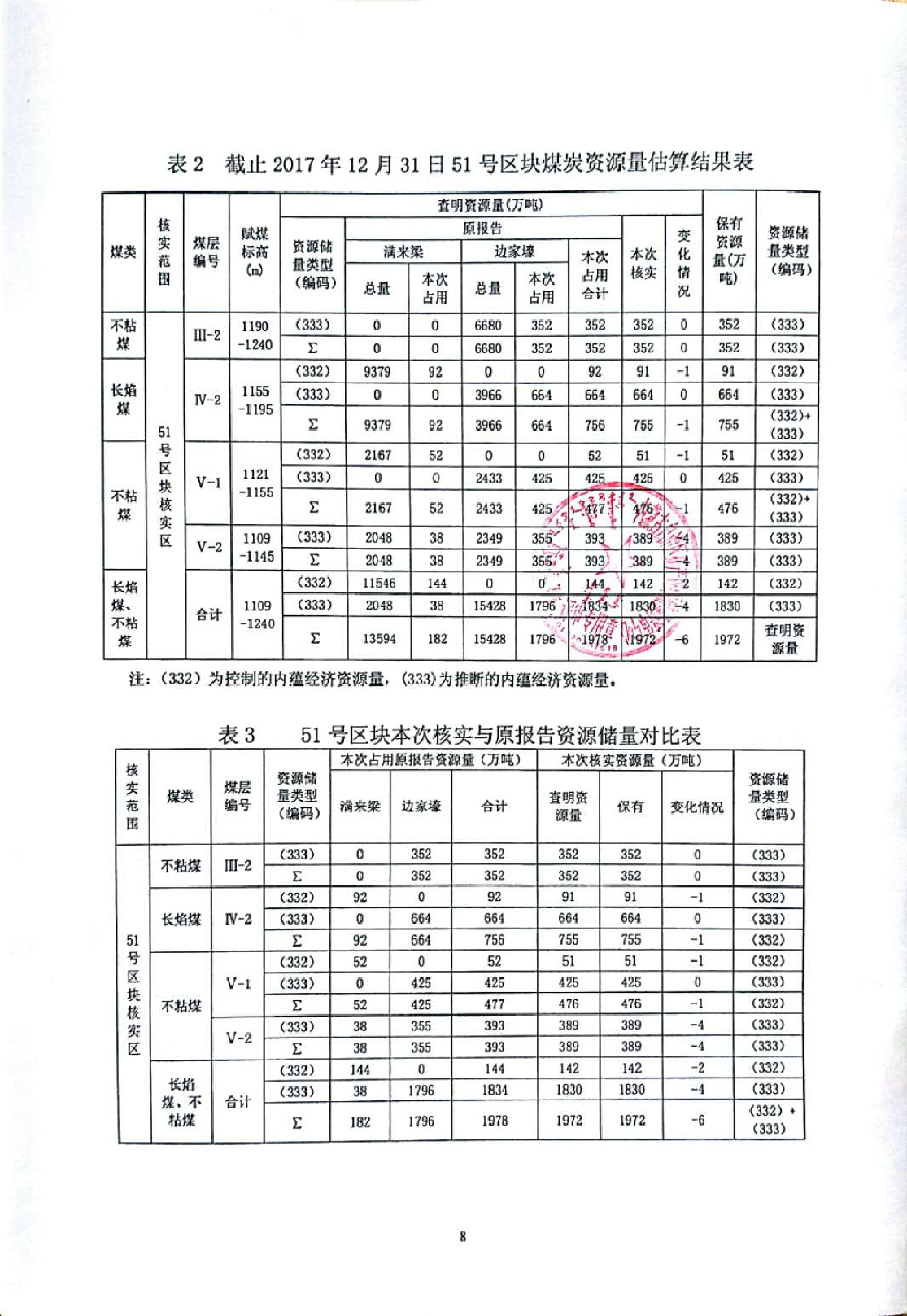 五、工作程度经过对以往地质资料的综合分析，确定核实区的勘查程度为普查。六、有关说明（一）本区工作程度较低，建议对核实区开展专门的地质勘查工作，并按照规范要求对煤层气进行评价。（二）本次核实通过野外地表调查，核实区内无地面塌陷及裂缝等地质现象、未发现采空区及老窑，地下是否有采空区亦无法确定。在下一步勘查时，应高度重视本区及邻区井田采空区调查，查明采空区位置及范围，以防采空区积水等导致安全事故发生。（三）核实区煤层易自燃、煤尘具爆炸性，瓦斯含量虽然较低，但不排除局部富集的可能性，下一步生产过程中，应引起充分重视。（四）以往勘查对封孔质量进行了透孔检查，发现部分孔段存在水泥凝固状态较差现象。今后工作中，应加强封孔质量管理及封孔质量检查工作。（五）本次核实利用钻孔ZK806和ZK819中有残留钻具，今后工作应引起重视。（六）核实区处于生态环境脆弱区，下一步工作时应切实做好环境保护与治理工作。点号    1954年北京地理坐标1954年北京地理坐标1954年北京3度带坐标系1954年北京3度带坐标系1980年西安地理坐标1980年西安地理坐标1980年西安3度带坐标系1980年西安3度带坐标系点号    东经  北纬  XY东经  北纬  XY1110°15′16″39°26′01″4366999.0837435799.99110°15′13″39°26′02″4366951.7237435728.412110°15′25″39°26′02″4367034.8637436046.18110°15′22″39°26′03″4366987.5037435974.603110°15′32″39°25′28″4365956.0137436189.44110°15′29″39°25′29″4365908.6437436117.864110°15′04″39°25′26″4365917.2637435519.36110°15′01″39°25′27″4365869.8937435447.775110°14′54″39°25′31″4366059.3437435285.90110°14′51″39°25′32″4366011.9737435214.316110°14′52″39°25′52″4366728.1237435242.72110°14′49″39°25′53″4366680.7537435171.137110°13′22″39°26′41″4368227.4837433081.54110°13′19″39°26′41″4368180.1237433009.938110°13′22″39°26′54″4368657.4937433092.87110°13′19″39°26′55″4368610.1337433021.26面积:2.12km2   赋煤标高：1109～1240m面积:2.12km2   赋煤标高：1109～1240m面积:2.12km2   赋煤标高：1109～1240m面积:2.12km2   赋煤标高：1109～1240m面积:2.12km2   赋煤标高：1109～1240m面积:2.12km2   赋煤标高：1109～1240m面积:2.12km2   赋煤标高：1109～1240m面积:2.12km2   赋煤标高：1109～1240m面积:2.12km2   赋煤标高：1109～1240m